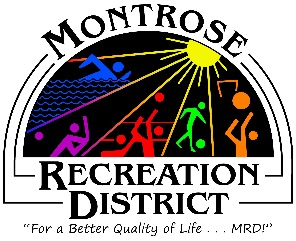 Growth CommitteeThursday, March 28, 2022 at 9:00 am  Montrose Community Recreation Center16350 Woodgate Road Montrose CO 81401Attendees: BOLDLY BALDRIDGE (Baldridge Regional Park Master Plan                                       (Rich Neumann, Project Manager, BerryDunn)Overview of scope, timeline, actionsPublic Engagement Participate in internal stakeholder group activitiesQuestions, Answers, Next StepsDefine 2024 Statement of Committee Purpose, needs and outcomesMontrose Field House Master Plan Determine next meeting dates Next MeetingsMontrose Community Recreation Center16350 Woodgate Road Montrose CO 81401